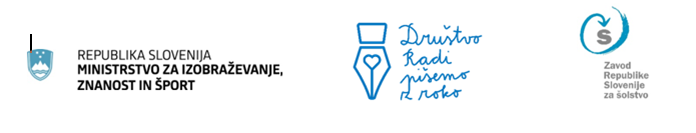 POROČILO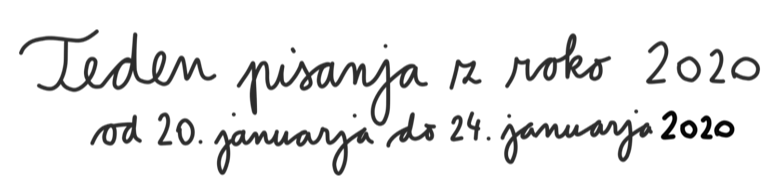 Organizacija:______________________________________________________Koordinator(ica)___________________________________________________Februar, 2020